Художественно – эстетическое развитие(Лепка)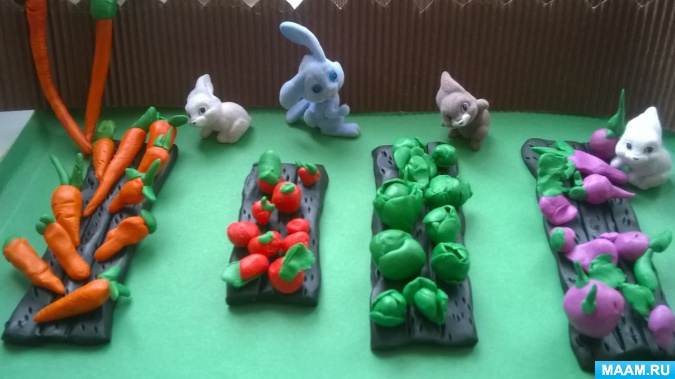 Вместе с детьми рассмотрите овощи. ( Разминает в руках кусок оранжевого пластилина и придает ему форму моркови, затем из зеленого пластилина лепит пучок и прикрепляет к моркови.  Также делаем свеклу, огурец.)Физкультминутка "Овощи"Мы капусту рубим, рубим,                /движения ребром ладони вверх-вниз/ Мы морковку трем, трем.                  /движения ладонями вперед-назад/       Мы морковку солим, солим,             /круговые движения пальцами/             Мы морковку жмем, жмем.              /сжимание ладоней в кулачки/                  